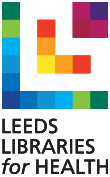 Aimed at: All staff who wish to know more about NHS OpenAthens and the resources that are accessible with your account.Duration: 1 hourPre-requisites: Basic IT skills; NHS OpenAthens accountAim: Discover and explore resources that are accessible with NHS OpenAthens, including NHS Knowledge & Library Hub, ebooks and electronic journals,Learning Objectives:By the end of the session, delegates will be able to:-Register for and/or update an NHS OpenAthens accountAccess NHS OpenAthens resources through the A-Z listing on the Leeds Libraries for Health websiteSearch the library catalogue to find electronic resources, and explore e-books provided by different suppliersHave an overview and understanding of the range of resources available via the NHS Knowledge and Library HubAccess electronic journals via BrowZineUnderstand the benefits of LibKey NomadKnow where to go for help troubleshooting your NHS OpenAthens account